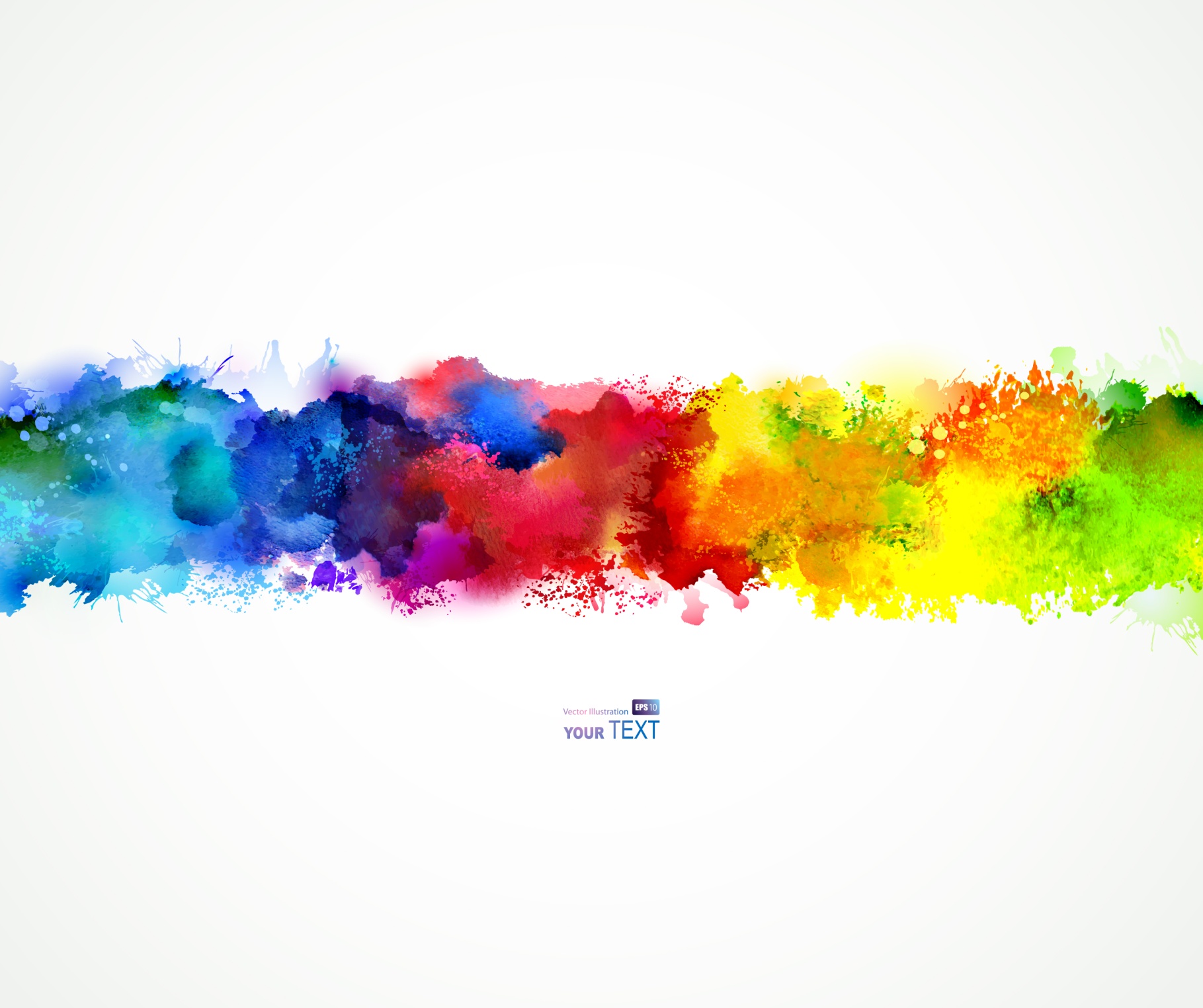 We are delighted that you are interested in entering your products into the DIY Week Awards 2016. Following discussion with this years’ judging panel, we have made some changes to the entry process and this document will give you all the information you need to ensure this new process is stress free and that your bright idea gets its chance to shine on the day. The first change is that we have standardised the entry form. Due to the sheer volume of products our judges have to view on judging day, they felt it would help them judge more fairly and speed up the process if the product’s key features and end-user benefits, along with the advantages and opportunities for a retail buyer looking to stock the product, were explained to them in a clear and concise layout (you may recall that in previous years we have asked for you to choose how you support your entry). This year there is opportunity to include product images and a company logo on the entry form. The judges also feel that it’s very important to have an idea of the trade price versus the retail price. We urge you to include this information to give your product the very best opportunity to make the shortlist.Secondly, your product sample no longer needs to be sent along with your entry form. This year judging will take place off site, so products will be kept safe in storage until judging day.  To enter, you need to:Complete the two parts of the entry form below – click the check boxes to choose your category, type over the grey areas to enter text, use the tab key to move to the next area and clicking the image icons on the final page will allow you to attach an image from fileEmail your completed form to jharrison@datateam.co.uk please be sure to include the name of your business preceded by DIY Week Awards 2016 in the subject lineWithin 48 hours you will receive an email acknowledgement to notify you that we have your entrySend your product sample(s) by post or courier to Datateam for judging, attaching the address label supplied in the email acknowledgement you will receiveCompleted forms need to be received by Friday, October 9Products need to be received by Friday, October 9 – but don’t worry more information will be sent once we have received your entry formWe ask that you don’t delay in returning your entry form to us so that we can begin to compile our judging packs.  And we also appreciate that, once completed, this document may be too large a file size to send by regular email so you may also send this information by dropbox, we transfer or similar file sharing software.  If you would like details on how to do this please get in touch.If you would like to discuss the entry process or would benefit from an explaination of why we have made these changes and what happens on judging day then please do not hesitate to contact me on 01253 870780 or email me at jharrison@datateam.co.uk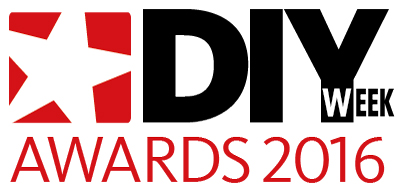 Best of luck!Joanne Harrison – Publications & Events Manager – DIY WeekI would like to enter the DIY Week awards 2016:*please send a separate form per product entered* entry is open to any product launched to the UK market during 2015Your details (simply type over the grey area or use BLOCK CAPITALS if handwritten)How to payI would like to be considered in the following categories: (tick all that apply)I  agree to pay the entry fee of £95 +VAT per product enteredFirst nameSurnameJob titleCompanyAddressPostcodeTelephoneFaxE-mailInvoiceInvoice address if different from aboveChequePlease make cheques payable to Datateam Business Media LtdCredit or debit cardWe will contact you to obtain card details – please ensure you have included a contact telephone number aboveDIY Product of the YearDecorating Product of the YearEach year we support the Rainy Day Trust by holding a product sale following the awards. If you would prefer not to donate your product to the sale and have it returned instead, please tick here*Each year we support the Rainy Day Trust by holding a product sale following the awards. If you would prefer not to donate your product to the sale and have it returned instead, please tick here*Home & Kitchen Product of the YearHand Tool of the YearEach year we support the Rainy Day Trust by holding a product sale following the awards. If you would prefer not to donate your product to the sale and have it returned instead, please tick here*Each year we support the Rainy Day Trust by holding a product sale following the awards. If you would prefer not to donate your product to the sale and have it returned instead, please tick here*Power Tool of the YearGarden Accessory of the YearEach year we support the Rainy Day Trust by holding a product sale following the awards. If you would prefer not to donate your product to the sale and have it returned instead, please tick here*Each year we support the Rainy Day Trust by holding a product sale following the awards. If you would prefer not to donate your product to the sale and have it returned instead, please tick here*Garden Tool of the YearGarden Fert/Chem of the Year* By ticking this box you agree tocover the return postage costs.Security Product of the Year* By ticking this box you agree tocover the return postage costs.To qualify for the reduction to £80 per entry please tell us, are you:A member of BHETAA member of GIMAExhibiting at Totally DIYCompany NameTrade/cost priceProduct NameRecommended retail price
Tell us what’s new about this product 
Tell us what’s new about this product Why is this product better than any other on the market?Why should a retailer stock this product?Why should a retailer stock this product?Why should a retailer stock this product?Why should a retailer stock this product?Why should a retailer stock this product?Is this product part of a range? If yes, please tell us more about the range available to retailersInsert logo herePlease click the icon to add an image from fileCompany NameProduct NamePlease click on the icons below to add product images to support your entryPlease click on the icons below to add product images to support your entryPlease click on the icons below to add product images to support your entry